RICAS Approved ELA Graphic Organizer*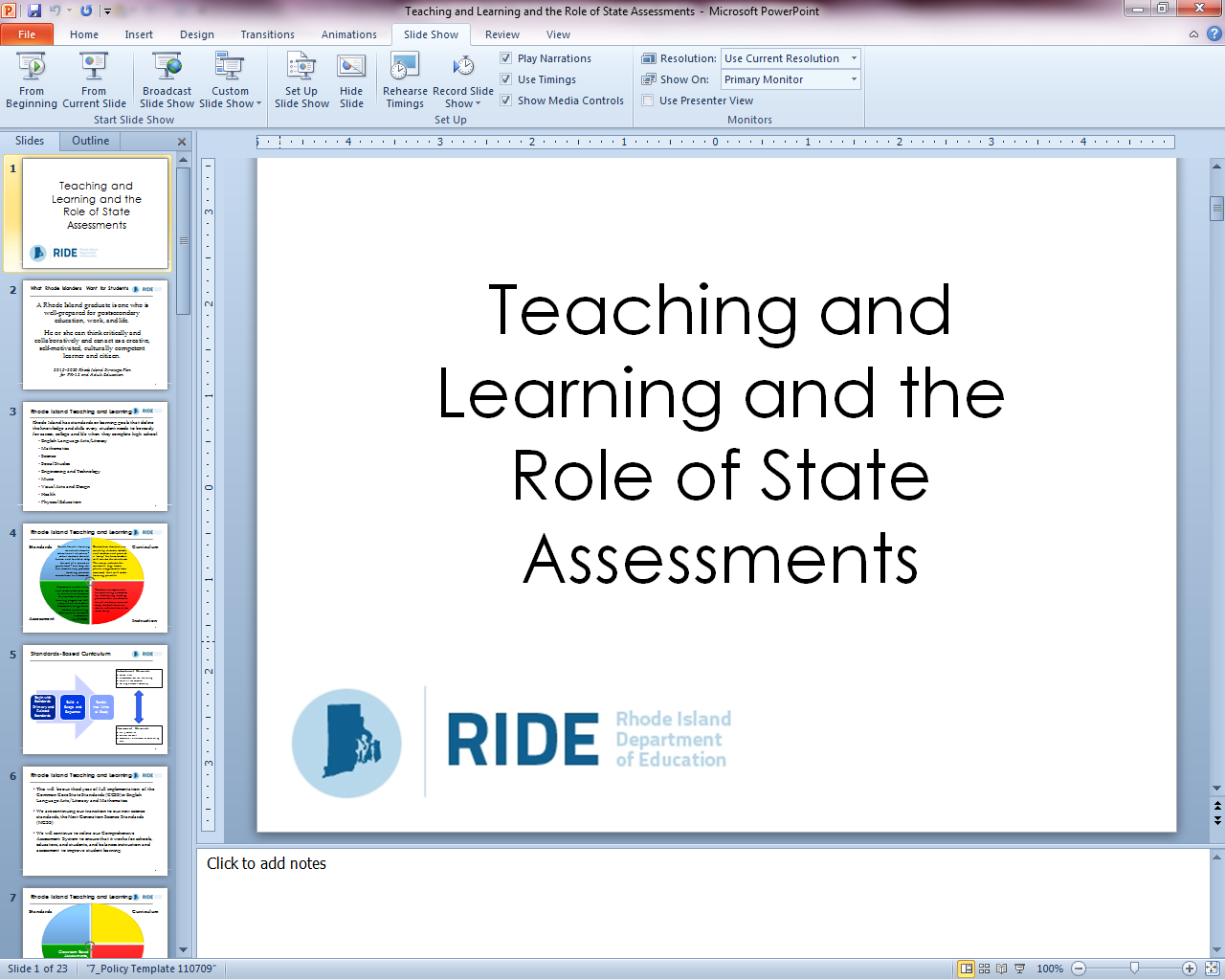 Grades 34: Story (Approved for use in 2018)Steps in your story:Checklist:Does my story include the setting, character(s), and each step in order? Are my ideas well-organized?Did I include details to make my story interesting?Did I fix errors in spelling, grammar, and punctuation?SettingCharactersSettingCharactersSettingCharactersSettingCharacters